TANTÁRGYI ADATLAPTantárgyleírásAlapadatokTantárgy neve (magyarul, angolul)  ● Azonosító (tantárgykód)BMEEPA tantárgy jellegeKurzustípusok és óraszámokTanulmányi teljesítményértékelés (minőségi értékelés) típusaKreditszám TantárgyfelelősTantárgyat gondozó oktatási szervezeti egységA tantárgy weblapja A tantárgy oktatásának nyelve A tantárgy tantervi szerepe, ajánlott féléveKözvetlen előkövetelmények Erős előkövetelmény:Gyenge előkövetelmény:Párhuzamos előkövetelmény:Kizáró feltétel (nem vehető fel a tantárgy, ha korábban teljesítette az alábbi tantárgyak vagy tantárgycsoportok bármelyikét):A tantárgyleírás érvényességeJóváhagyta az Építészmérnöki Kar Tanácsa, érvényesség kezdete Célkitűzések és tanulási eredmények Célkitűzések Tanulási eredmények A tantárgy sikeres teljesítésével elsajátítható kompetenciákTudás – a KKK 7.1.1.a pontja szerint:Képesség – a KKK 7.1.1.b pontja szerint:Attitűd – a KKK 7.1.1.c pontja szerint:Önállóság és felelősség – a KKK 7.1.1.d pontja szerint:Oktatási módszertan Tanulástámogató anyagokSzakirodalomJegyzetek Letölthető anyagok Tantárgy tematikájaElőadások tematikájaELVEKvárosépítés, környezetalakítás, városi táj, történet, természeti környezet, tájépítészet, külső terek alaktana, -típusai, hálózatokköztéri és közhasználatú építészet, kortárs design-, közterület építészet,közterület, és városi infrastruktúra, közmű- és közlekedéstervezés alapjai,fenntarthatóság, a jövő városa, okos város,ESZKÖZRENDSZERmegismerés, intuitív- és analitikus eszközök, adatgyűjtés, adatfeldolgozás,külső terek, gazdaság és társadalom,közlekedés, szelíd közlekedés, közösségi közlekedés, távközlés, kommunikáció, vízellátás, csatornázás, energiaellátás, hulladékgazdálkodás, ártalmak, védekezés.ALKALMAZÁSközterület alakítás, arculat, közvilágítás és fények, kortárs külső terek,környezetalakítás, településrendezés, szabályozás, folyamatirányítás, szövegfeldolgozás, grafikai nyelv, arculat, prezentációGyakorlati órák tematikájaGyakorlat: vizsgálati és értékelési módszertanGyakorlat: kortárs külső terek értékelése / prezentáció Gyakorlat: közterek megújítási gyakorlatai / programalkotásGyakorlat: külső terek koncepciója / prezentációGyakorlat: külső terek megújítási eszköztárának összeállítása Gyakorlat: külső tér tervezésének eszköztára / bemutatásTantárgyKövetelmények A Tanulmányi teljesítmény ellenőrzése ÉS értékeléseÁltalános szabályok Teljesítményértékelési módszerekTeljesítményértékelések részaránya a minősítésbenÉrdemjegy megállapítás Javítás és pótlás A tantárgy elvégzéséhez szükséges tanulmányi munka Jóváhagyás és érvényességJóváhagyta az Építészmérnöki Kar Tanácsa, érvényesség kezdete 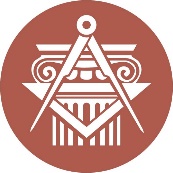 BUDAPESTI MŰSZAKI ÉS GAZDASÁGTUDOMÁNYI EGYETEMÉPÍTÉSZMÉRNÖKI KARkurzustípusheti óraszámjellegelőadás (elmélet)gyakorlatlaboratóriumi gyakorlatneve:beosztása:elérhetősége:szorgalmi időszakban végzett teljesítményértékelésekrészarányaktív részvétel a kontakt tanórákon30 %félévközi prezentációk20 %elemző tanulmány és terv 50 %összesen:∑100%tevékenységóra / félévrészvétel a kontakt tanórákonkijelölt tananyag önálló elsajátítása18prezentációk és tanulmány vagy terv elkészítéseösszesen:∑ 